Title: Nodule and Root Zone Microbiota of Salt-tolerant Wild Soybean in Coastal Sand and Saline-alkali Soil Yingjie Yanga, Lei Liub, Raghvendra Pratap Singhc*, Chen Menga, Siqi Maa, Changliang Jinga, Yiqiang Lia and Chengsheng Zhanga*Affiliations:aMarine Agriculture Research Center, Tobacco Research Institute, Chinese Academy of Agricultural Sciences, Qingdao, Shandong 266101, China. YJY: yingjieyoung@sina.com; CM: mengchen01@caas.cn; CLJ: jingchangliang@caas.cn; CSZ: zhangchengsheng@caas.cn; YQL: liyiqiang@caas.cn.bBureau of Agriculture and Rural Affairs of Laoshan District, Qingdao, Shandong 266061, China. LL: liulei72288@163.comcDepartment of Research & Development, Biotechnology, Uttaranchal University, Dehradun 248007, India. RPS: rpsingh@uttaranchaluniversity.ac.in*corresponding authors: Raghvendra Pratap Singh and Chengsheng ZhangCorresponding E-mail: rpsingh@uttaranchaluniversity.ac.in (R.P. Singh); zhangchengsheng@caas.cn (C.S. Zhang) Legends of supplementary materialsFig. S1. the Venn map of 16S Illumina sequencing of six root zones samples and six nodules under saline fieldsFig. S2. the relative abundance of 16S Illumina sequencing of six root zones samples and six nodules under saline fields at order level (2A) and family level (2B)Fig. S3. Principal Component Analysis (PCA analysis) based on 16S OTU (A) and based on 16S diff-OTU (B).Fig. S4. Tags distribution of 16Sr RNA V5-V7 regions and nifH gene fragmentsFig. S5. the Venn map of nifH gene fragments Illumina sequencing of six root zones samples and six nodules under saline fieldsFig. S6 the relative abundance of nifH gene fragments Illumina sequencing of six root zones samples and six nodules under saline fields at order level (6A), family level (6B), species level(6C) Fig. S7 G.soja obtained from the Yellow River Delta (Dongying city) (7A) and Shilaoren coastal region in Qingdao (7B)Table S1 Sequencing data of 16S V5-V7 region by Illumina sequencing platformTable S2 the alpha diversity index of 16S V5-V7 region replicon sequencing of two root zone and two nodules of wild soybean grown in saline-alkali soil.Table S3 The relative abundance of 16S rRNA in root zone of wild soybean Table S4 The relative abundance of 16S rRNA in the nodules of wild soybean at phylum levelTable S5 The relative abundance of 16S rRNA in the nodules of wild soybean at genus levelTable S6 Sequencing data of nifH gene fragments by Illumina sequencing platformTable S7 the alpha diversity index of nifH replicon sequencing of two root zone and two nodules of wild soybean grown in saline-alkali soil.Table S8 the relative abundance of nifH in nodules at phylum levelTable S9 the relative abundance of nifH in root zones at phylum levelTable S10 the relative abundance of nifH in root zones at genus level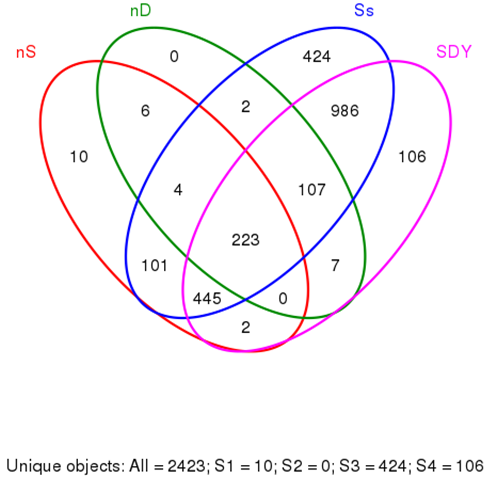 Fig. S1 the Venn map of 16S Illumina sequencing of six root zones samples and six nodules under saline fields2A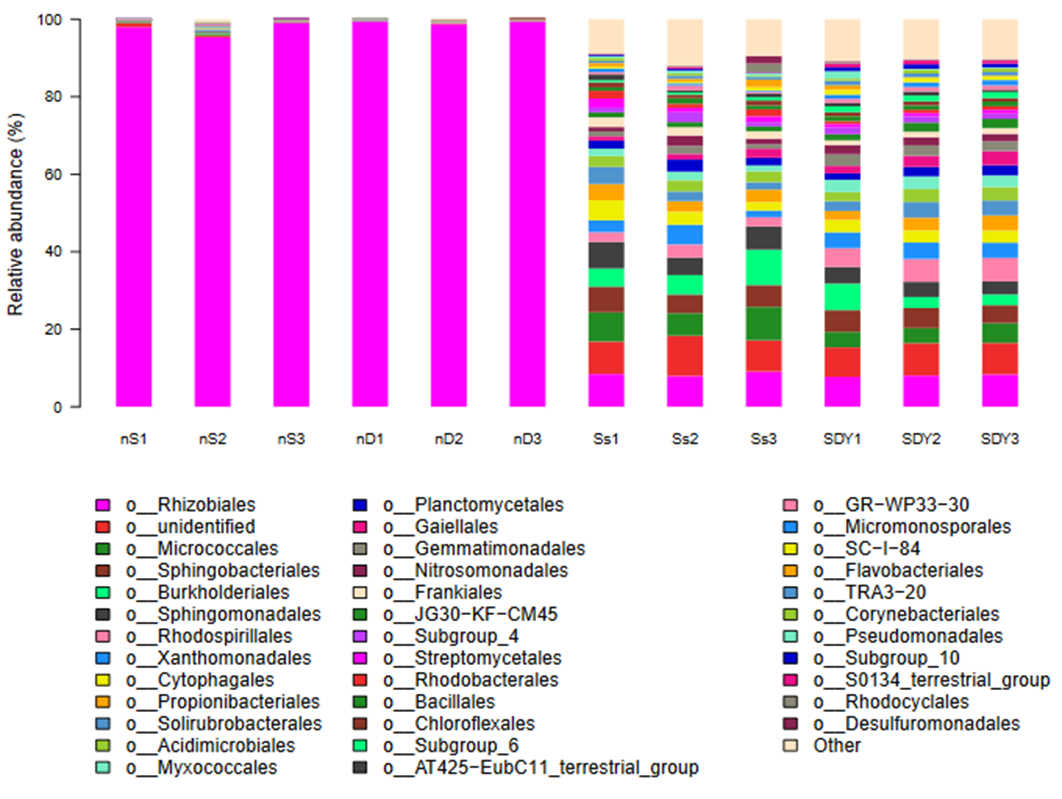 2B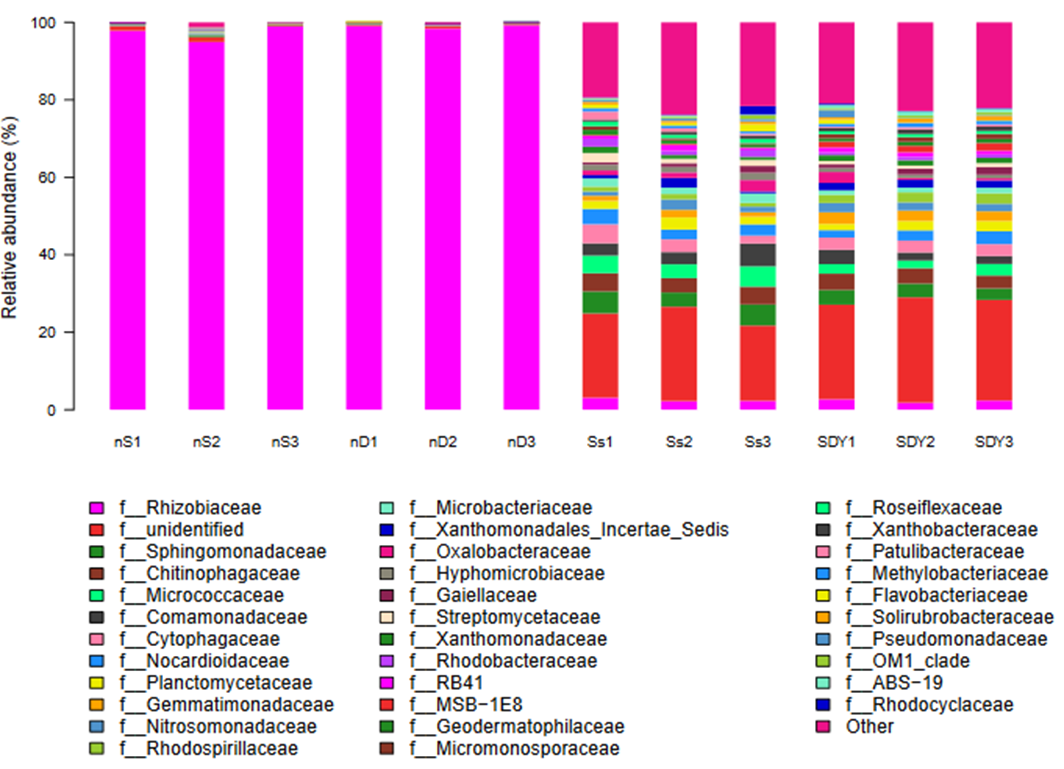 Fig. S2 the relative abundance of 16S Illumina sequencing of six root zones samples and six nodules under saline fields in the order level (2A) and family level (2B).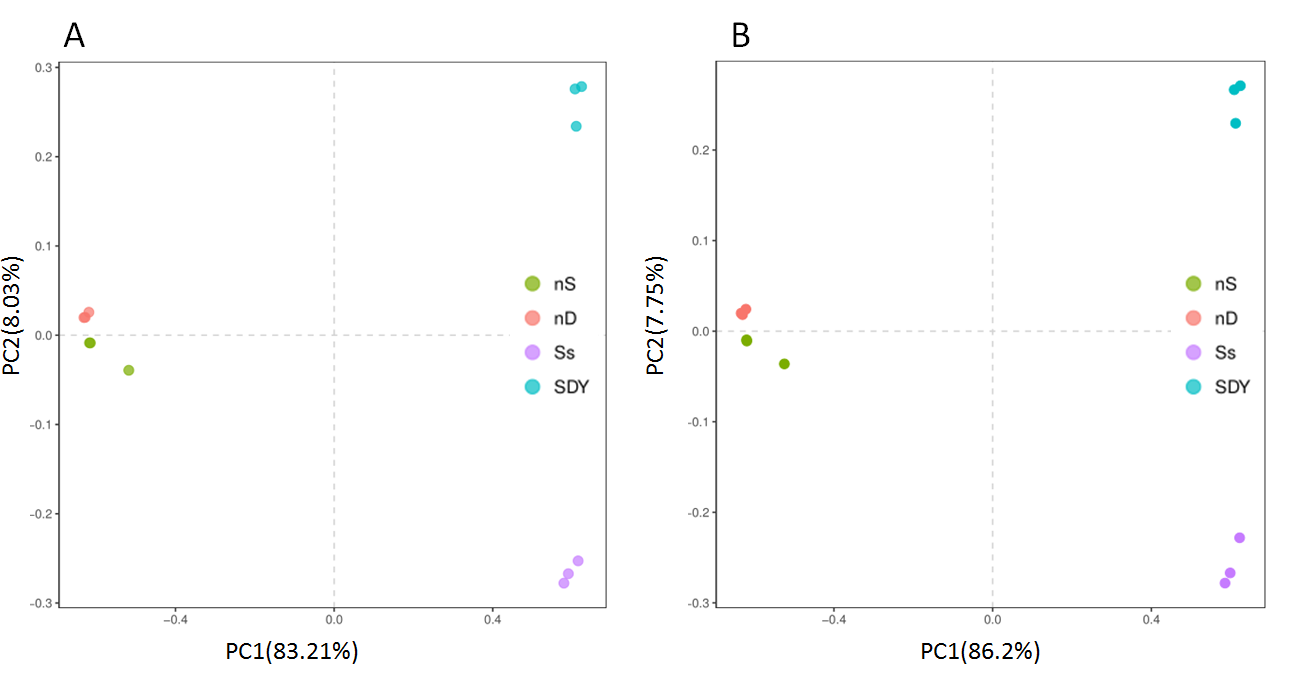 Fig. S3 Principal Component Analysis (PCA analysis) based on 16S OTU (A) and based on 16S diff-OTU (B).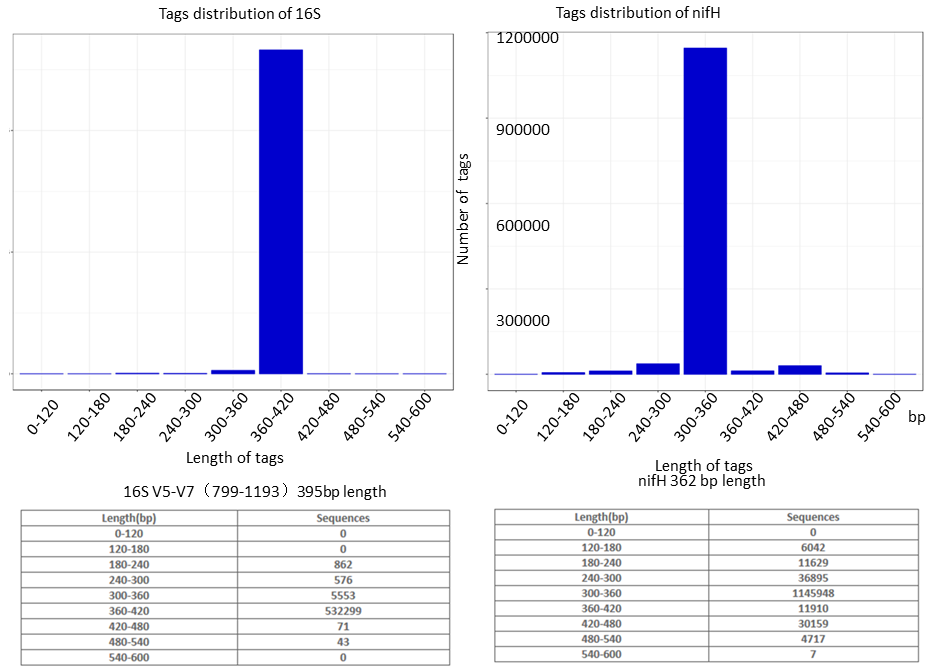 Fig. S4 Tags distribution of 16Sr RNA V5-V7 regions and nifH gene fragments.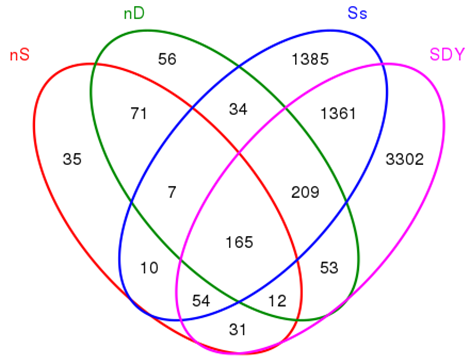 Fig. S5 the Venn map of nifH gene fragments Illumina sequencing of six root zones samples and six nodules under saline fieldsFig. S6A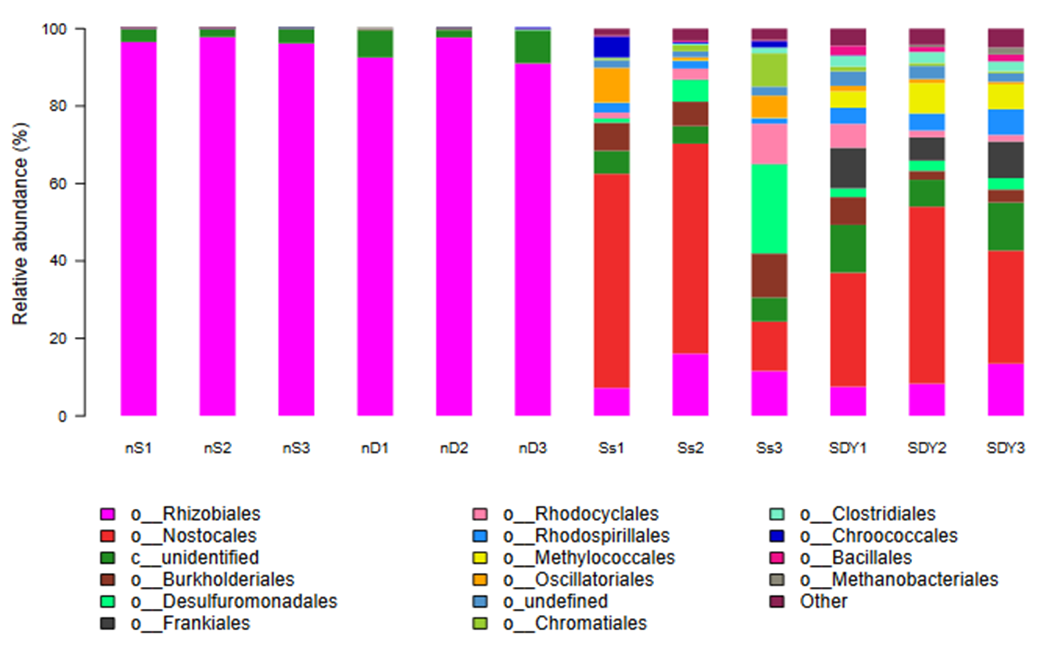 Fig. S6B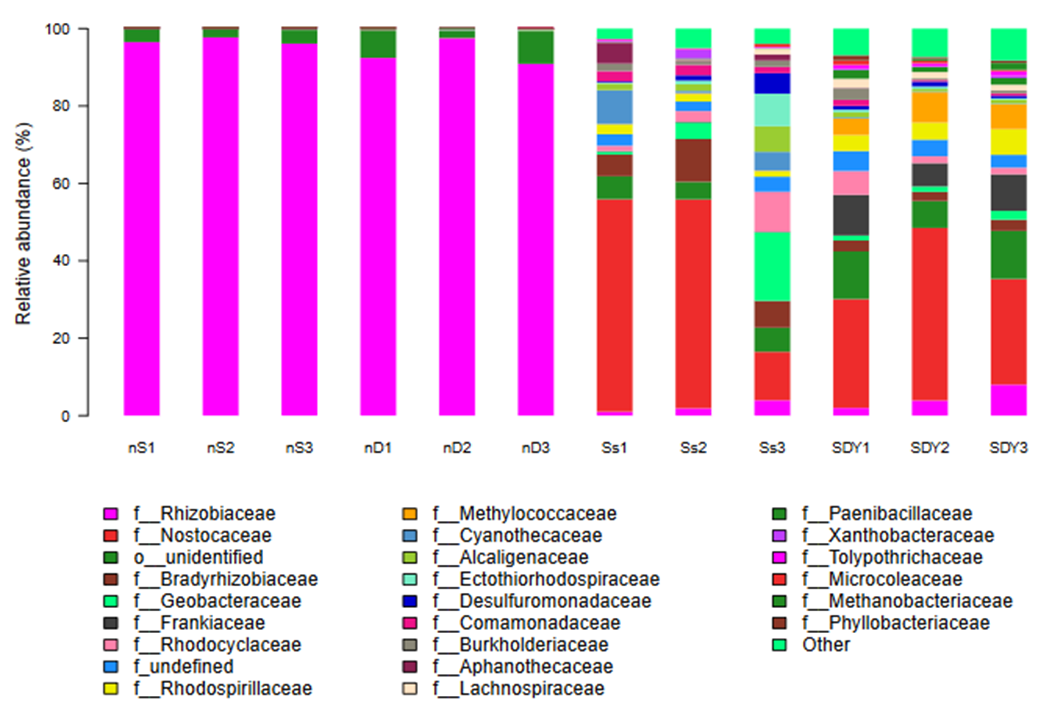 Fig. S6C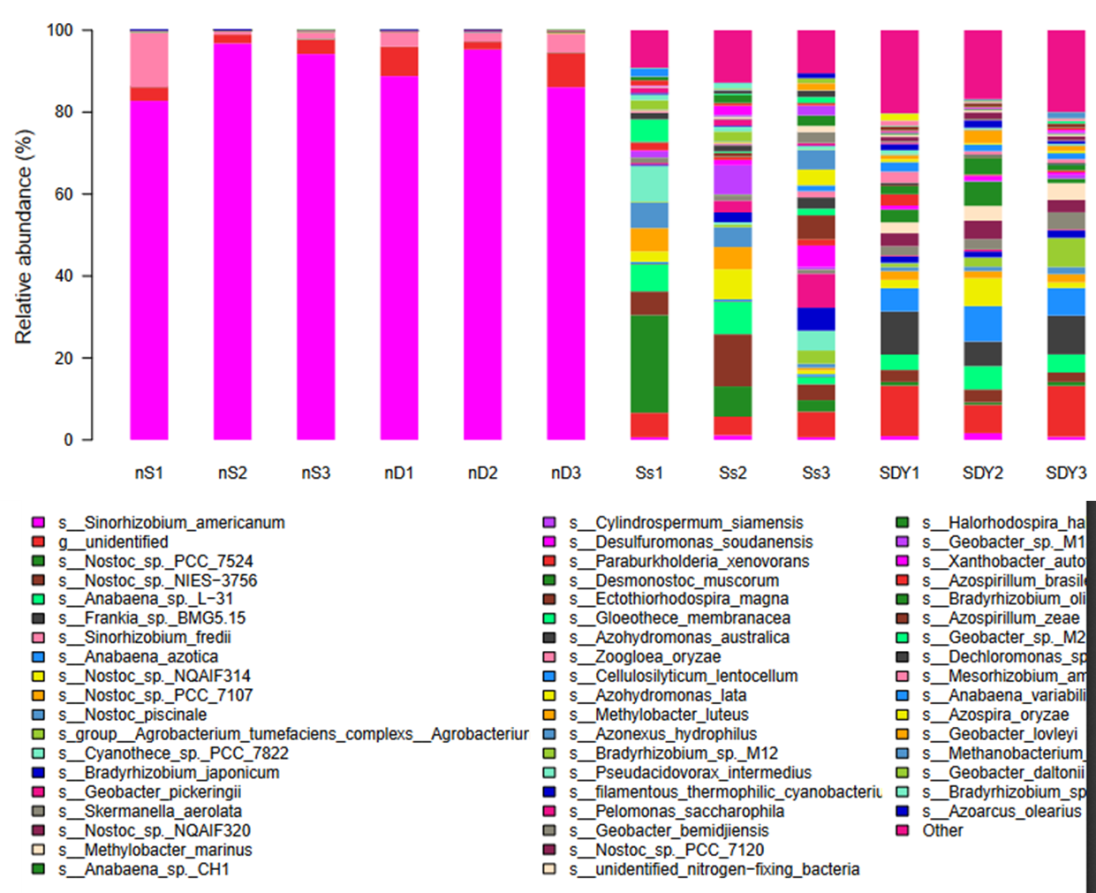 Fig. S6 the relative abundance of nifH gene fragments Illumina sequencing of six root zones samples and six nodules under saline fields in the order level (6A), family level (6B), and species level (6C).Fig. S7A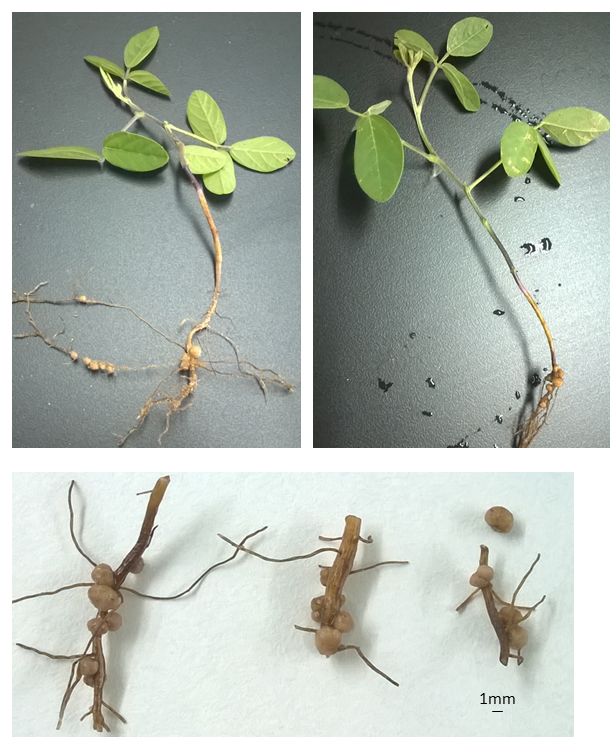 Fig. S7B 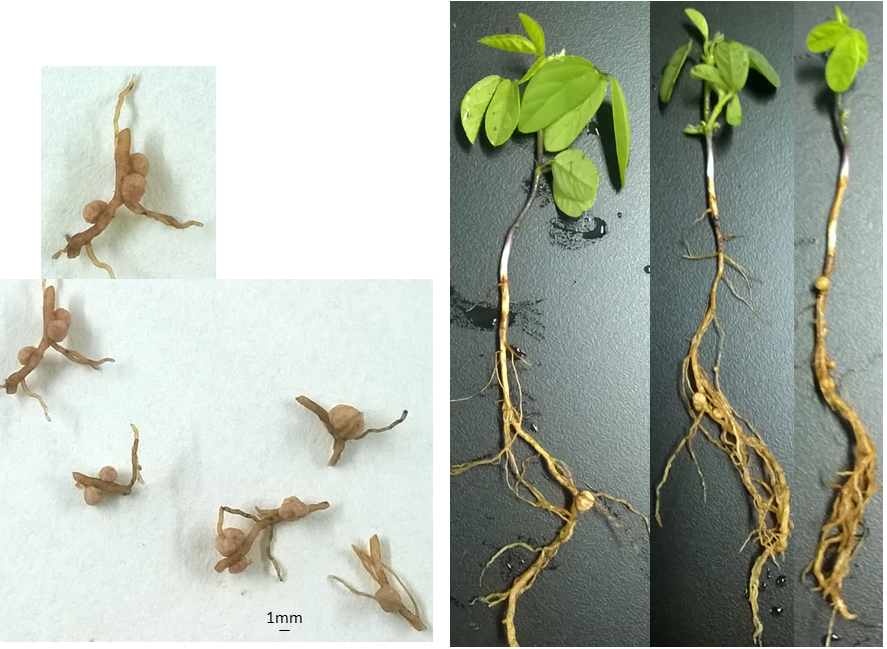 Fig. S7 G.soja obtained from the Yellow River Delta (Dongying city) (7A) and Shilaoren coastal region in Qingdao (7B)Table S1 Sequencing data of 16S V5-V7 region by Illumina sequencing platformTable S2 the alpha diversity index of 16S V5-V7 region replicon sequencing of two root zone and two nodules of wild soybean grown in saline-alkali soil.Table S3 The relative abundance of 16S rRNA in root zone of wild soybean Table S4 The relative abundance in the nodules of wild soybean at phylum levelND: not detectedTable S5 The relative abundance of 16S rRNA in the nodules at genus levelTable S6 Sequencing data of nifH gene fragments by Illumina platform Table S7 the alpha diversity index of nifH replicon sequencing of two root zone and two nodules of wild soybean grown in saline-alkali soil.Table S8 the relative abundance of nifH in nodules at phylum levelTable S9 the relative abundance of nifH in root zones at phylum levelTable S10 the relative abundance of nifH in root zones at genus levelSamplesRaw_TagsClean_TagsFinal_tagsOTUsnD34471±413433702±415731481±3907164±10nS39970±154838181±206434922±2538358±209SDY46272±510437475±426020591±18181528±39Ss83145±4412370442±4022943727±235941797±246Sampleschao1goods_coverageobserved_speciesPD_whole_treeshannonnD356.94±10.900.9952±0.0005104±15.830.8±10.50.15±0.04nS548.26±293.770.9910±0.0053233.2±152.565.5±33.10.39±0.25SDY1737.90±14.380.9794±0.00051466.3±12.6118.4±2.79.00±0.04Ss1867.28±99.500.9764±0.00061540.8±101.1157.7±18.78.95±0.19PhylumRelative abundance in root zone in coastal region（%）Relative abundance in root zone in the Yellow river delta（%）Proteobacteria39.67±2.8739.67±3.09Actinobacteria26.00±2.9424.00±3.74Bacteroidetes10.67±1.709.00±0.82Chloroflexi6.00±0.056.67±0.47Acidobacteria3.67±0.906.00±0.02Gemmatimonadetes2.67±0.474.67±0.47Planctomycetes3.00±0.833.67±0.47Saccharibacteria1.33±0.470.20±0.00Firmicutes1.30±0.501.00±0.01Armatimonadetes0.67±0.050.73±0.09TM60.31±0.200.06±0.02Chlamydiae0.40±0.220.16±0.06Nitrospira0.67±0.210.67±0.12Verrucomicrobia0.90±0.142.00±0.00Parcubacteria0.50±0.370.04±0.01Cyanobacteria0.09±0.020.04±0.02Phylum namenodule in coastal sand (nS)nodule in the Yellow River delta soil (nD)Proteobacteria98.458±0.045	99.703±0.002γ-proteobacteria0.225±0.0810.178±0.062β-proteobacteria0.187±0.0520.053±0.010δ-proteobacteria0.134±0.0610.046±0.010Actinobacteria0.533±0.3400.167±0.047Bacteroidetes0.177±0.1580.037±0.017Chloroflexs0.123±0.1220.047±0.009Acidobacteria0.113±0.0920.043±0.012Gemmatimonadetes 0.117±0.0950.043±0.009Planctomycetes0.077±0.0570.014±0.008Saccharibacteria0.026±0.0230.001±0.001Firmicutes0.036±0.0310.010±0.007Armatimonadetes0.014±0.0120.005±0.002TM60.010±0.009NDChlamydiae0.009±0.007NDNitrospira0.013±0.010NDVerrucomicrobia0.022±0.0160.004±0.001GenusnS (%)nD (%)ActinobacteriaMicrobacterium0.066±0.0090.006±0.002Arthrobacter0.060±0.0100.008±0.004Nocardiodes0.059±0.0110.009±0.002Streptomyces0.037±0.0120.006±0.003Blastococcus0.012±0.0030.017±0.005Patulibacter0.013±0.0070.008±0.001BacteroidetesFlavobacterium0.042±0.0100.001±0.001Flavisolibacter0.028±0.0080.009±0.002ProteobacteriaSinorhizobium/Ensifer (α-)97.330±1.70198.661±0.471Sphingomonas (α-)0.086±0.0090.016±0.004Varribacter (α-)0.015±0.0060.013±0.004Devosia (α-)0.008±0.0010.002±0.001Pedomicrobium (α-)0.008±0.0010.014±0.005Microvirga (α-)0.006±0.0010.008±0.002Enterobacteriaceae (γ-)0.086±0.0050.056±0.009Pseudomonas (γ-)0.032±0.0080.027±0.007Acinetobacter (γ-)0.012±0.0030.002±0.000Pseudoxanthomonas (γ-)0.010±0.0030.014±0.004Candidatus- Entotheonella (δ-)0.015±0.0020.009±0.002GR-WP33-30 (δ-)0.016±0.0050.008±0.003Methylibium (β-)0.015±0.0040.001±0.000Ramlibacter (β-)0.004±0.0030.007±0.003Nitrosomonadaceae (β-)0.025±0.0090.010±0.006FirmicutesBacillus0.022±0.0050.010±0.007Paenibacillus0.008±0.003NDHalobacillus0.004±0.002NDLysinibacillus0.004±0.001NDSamplesRaw_TagsClean_TagsFinal_tagsOTUsnS67618±470767017±450566460±4358194±36nD69471±622868701±636468083±6225303±16Ss134675±28132131744±27556123471±264271689±21SDY150932±23230148306±22497136043±200272795±415Sampleschao1goods_coverageobserved_speciesPD_whole_treeshannonnD546.78±72.070.9973±0.0003269.1±17.5141.9±11.80.75±0.20nS341.96±39.640.9983±0.0002174.1±29.3107.3±17.40.61±0.32SDY2783.83±364.990.9887±0.00191334.7±303.4953.3±191.57.61±0.28Ss1796.96±101.750.9922±0.00071327.0±114.1561.6±98.76.54±0.45typeRelative abundance in nSRelative abundance in nDSinorhizobium/Ensifer96.657±0.94393.342±2.645Proteobacteria97.010±0.81694.001±2.944Unidentified3.029±0.7355.675±2.625ViridiplantaeND0.005±0.003EuryarchaeotaND0.004±0.003typeSSSDYCyanobacteria49.000±20.60737.667±8.055Proteobacteria32.323±9.84331.333±3.091Unidentified5.672±0.47310.333±2.357Delta/epsilon10.000±7.2043.667±0.471Firmicutes 0.668±0.2314.104±0.393Actinobacteria0.238±0.0479.000±2.160Euryarchaeota0.100±0.0071.733±1.159Viridiplantae0.003±0.0020.003±0.000Metazoa0.003±0.0010.011±0.010Dickarya0.005±0.0030.007±0.001Genus nameRelative abundance of niH gene in each phylum at samples Ss (%)Relative abundance of niH gene in each phylum at samples SDY (%)Cyanobacteria100100Nostoc58.7±9.940.3±0.5Anabaena13.7±1.740.0±1.6Cylindrospermum6.0±3.91.8±1.6Gloeothece5.5±3.5NDCyanothece12.0±8.5NDProteobacteria100100Bradyrhizobium32.7±4.78.3±0.5Agrobacterium_1.7±0.510.3±7.9Sinorhizobium4.0±0.03.7±1.7Azohydromonas6.0±1.43.3±0.5Paraburkholderia5.0±2.84.0±3.5Azospirillum4.3±1.95.7±0.5Azotobacter1.7±0.51.0±0.5Skermanella4.3±0.59.7±2.0Agrobacterium1.7±0.510.3±4.8Ectothiorhodospira2.3±1.00.7±0.3Methylobacter0.4±0.117.7±6.2Actinobacteria100100Frankia80.0±11.298.7±0.5Firmicutes100100Cellulosilyticum35.3±33.038.3±4.5Paenibacillus24.0±12.337.3±6.0Clostridium13.3±7.814.3±6.2Bacillus12.7±7.01.4±0.8